OBLASTI ASIEPracuj s mapou na str. 18, pomohou ti i mapy na straně 19, 25, 26, 30, 32, 38 a 40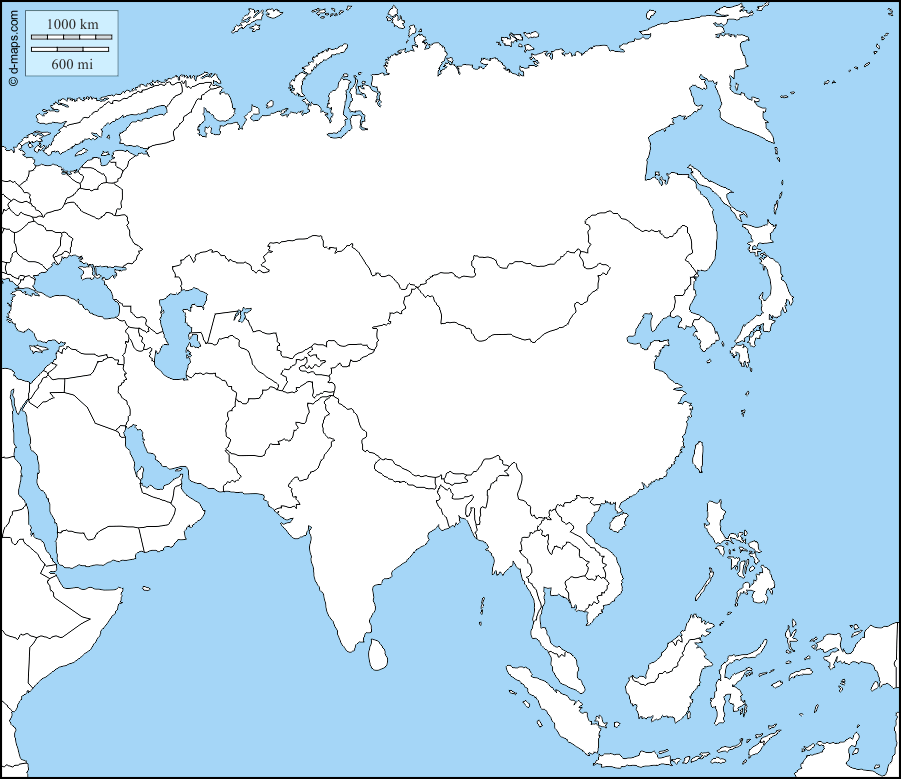 Vybarvi sedmi barvami 7 oblastí Asie (alespoň přibližně):JIHOZÁPADNÍ ASIEKAVKAZJIŽNÍ ASIEJIHOVÝCHODNÍ ASIEVÝCHODNÍ ASIECENTRÁLNÍ ASIEJIHOZÁPADNÍ ASIEPracuj s učebnicí na str. 19 a vybarvi v mapě tyto státy a označ je čísly: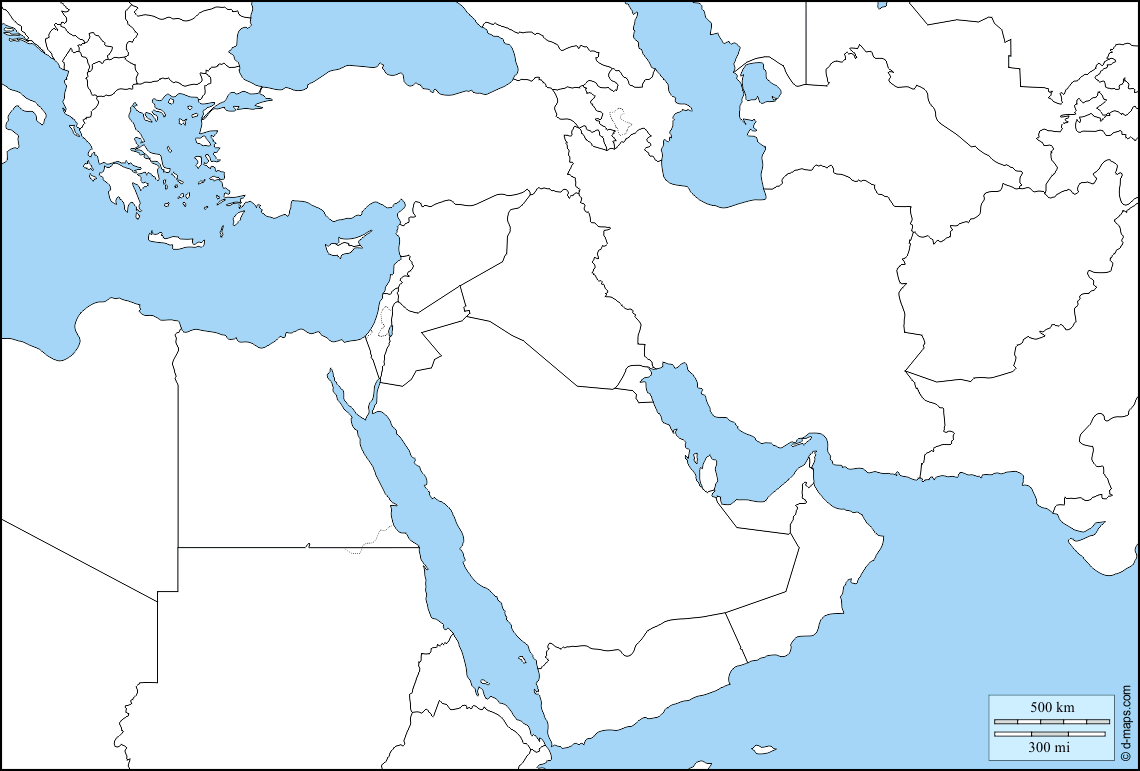 Popiš do mapy: Středozemní, Černé, Kaspické, Rudé moře a Perský zálivPOLOHACelá oblast je .........................   ............................ Je zde častý výskyt .................................PŘÍRODNÍ PODMÍNKYPodnebí je ............................ a ........................... Je zde nedostatek ...............................Bohatá naleziště ropy jsou na ..................................... poloostrově a v oblasti .......................................................... Zdejší ropa představuje ..........................................................................OBYVATELSTVOVětšina obyvatel vyznává .............................. a hovoří společným jazykem .............................Jak se nazývá posvátná kniha Islámu? ..........................Státy Jihozápadní Asie můžeme rozdělit do čtyř základních skupin:1. ..........................................................................................2. ..........................................................................................3. ..........................4. ..........................